Bijlage c | Stroomschema voor ouders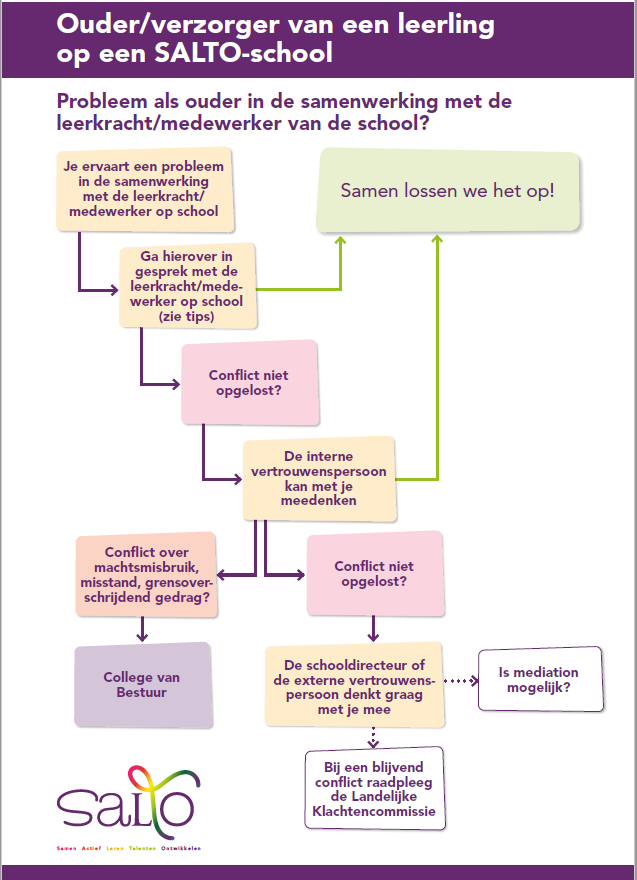 Bijlage d | Stroomschema voor leerlingen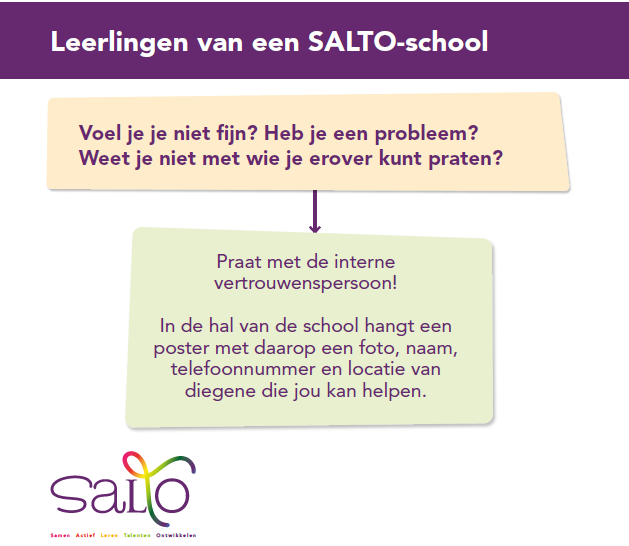 